2021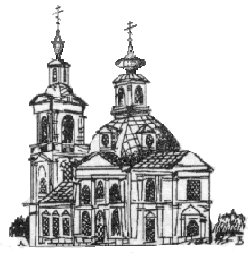 РАСПИСАНИЕ БОГОСЛУЖЕНИЙ ХРАМАКАЗАНСКОЙ ИКОНЫ БОЖИЕЙ МАТЕРИв ПУЧКОВООктябрьСуббота по Воздвижении. Блгв. кн. Игоря Черниговского и Киевского.Сщмч. Николая Искровского. Прп. Алексия Зосимовского 2 сб. –   7.30 – Утреня (славословие). Часы. Литургия       авт.: 40 км - 7.10, м-н «В» - 7.20Неделя 15-я по Пятидесятнице, по Воздвижении, глас 6 Блгв. кн. Олега Брянского 2 сб. – 17.00 – Всенощное бдение                                       авт.: 40 км - 16.35, м-н «В» - 16.45 3 вс. –   7.10 – Школьный храм – Часы. Литургия              авт.:  - 6.45; м-н «В» - 6.55          –   9.10 – Часы. Литургия                            авт.:  - 8.20, 8.45; м-н «В» - 8.30, 8.55Отдание Крестовоздвижения. Свт. Димитрия Ростовского 4 пн. –   8.00 – Утреня (славословие). Часы. Литургия     авт.: 40 км - 7.40, м-н «В» - 7.50Зачатие Иоанна Предтечи. Свт. Иннокентия Московского 6 ср. –   8.00 – Утреня (славословие). Часы. Литургия      авт.: 40 км - 7.40, м-н «В» - 7.50Прп. Сергия Радонежского 7 чт. – 18.00 – Всенощное бдение                                    авт.: 40 км - 17.35, м-н «В» - 17.45 8 пт. –   8.40 – Часы. Литургия                                           авт.: 40 км - 8.20, м-н «В» - 8.30Апостола и евангелиста Иоанна Богослова. Свт. Тихона, патр. Московского 8 пт. – 18.00 – Всенощное бдение                                       авт.: 40 км - 17.35, м-н «В» - 17.45 9 сб. –   8.40 – Часы. Литургия                                           авт.: 40 км - 8.20, м-н «В» - 8.30Неделя 16-я по Пятидесятнице, глас 7Прп. Савватия Соловецкого. Сщмч. Петра Крутицкого  9 сб. – 17.00 – Всенощное бдение                                      авт.: 40 км - 16.35, м-н «В» - 16.4510 вс. –   7.10 – Школьный храм – Часы. Литургия            авт.:  - 6.45; м-н «В» - 6.55           –   9.10 – Часы. Литургия                            авт.:  - 8.20, 8.45; м-н «В» - 8.30, 8.55Прпп. Кирилла и Марии Радонежских. Прпп. отцов Киево-Печерских. Блгв. кн. Вячеслава Чешского. Прмц. Вел. кн. Елисаветы10 вс.  – 18.00 – Вечерня. Утреня (полиелей)                     авт.: 40 км - 17.35, м-н «В» - 17.4511 пн. –   8.40 – Часы. Литургия                                         авт.: 40 км - 8.20, м-н «В» - 8.30Покров Пресвятой Богородицы. Ап от 70-ти Анании. Прп. Романа Сладкопевца13 ср. – 17.00 – Всенощное бдение (с акафистом, литией) авт.: 40 км - 16.35, м-н «В» - 16.4514 чт. –   7.10 – Школьный храм – Часы. Литургия           авт.:  - 6.45; м-н «В» - 6.55           –   9.10 – Часы. Литургия                           авт.: 40 км - 8.20, 8.45; м-н «В» - 8.30, 8.55Сщмч. Киприана и мц. Иустины. Прав. воина Феодора Ушакова.Блж. Андрея Константинопольского. Блгв. кн. Анны Кашинской15 пт. –   8.00 – Утреня (славословие). Часы. Литургия     авт.: 40 км - 7.40, м-н «В» - 7.50Свт. Агафангела Ярославского. Сщмч. Дионисия Ареопагита, еп. Афинского16 сб. –   7.30 – Утреня (славословие). Часы. Литургия      авт.: 40 км - 7.10, м-н «В» - 7.20Неделя 17-я по Пятидесятнице, глас 8 Собор Казанских святых. Мц. Вероники16 сб. – 17.00 – Всенощное бдение                                   авт.: 40 км - 16.35, м-н «В» - 16.4517 вс. –   7.10 – Школьный храм – Часы. Литургия             авт.:  - 6.45; м-н «В» - 6.55           –   9.10 – Часы. Литургия                           авт.:  - 8.20, 8.45; м-н «В» - 8.30, 8.55Собор святителей Московских17 вс.  – 18.00 – Вечерня. Утреня (полиелей)                     авт.: 40 км - 17.35, м-н «В» - 17.4518 пн. –   8.40 – Часы. Литургия                                          авт.: 40 км - 8.20, м-н «В» - 8.30Мчч. Сергия и Вакха. Прп. Мартиниана Белоезерского. Мц. Пелагии Тарсийской20 ср. –   8.00 – Утреня. Часы. Литургия                          авт.: 40 км - 7.40, м-н «В» - 7.50Ап. Иакова Алфеева. Правв. Авраама и племянника его Лота. Корсунской иконы Б. М.22 пт. –   8.00 – Утреня (славословие). Часы. Литургия     авт.: 40 км - 7.10, м-н «В» - 7.20Прп. Амвросия Оптинского22 пт. – 18.00 – Всенощное бдение                                   авт.: 40 км - 17.35, м-н «В» - 17.4523 сб.  –   8.40 – Часы. Литургия                                          авт.: 40 км - 8.20, м-н «В» - 8.30              – 8.40 – Часы. Литургия в часовне прп. Амвросия ОптинскогоНеделя 18-я по Пятидесятнице, глас 1Свв. отцов VII Вселенского Собора. Собор всех Оптинских святых23 сб. – 17.00 – Всенощное бдение                                      авт.: 40 км - 16.35, м-н «В» - 16.4524 вс. –   7.10 – Школьный храм – Часы. Литургия             авт.:  - 6.45; м-н «В» - 6.55           –   9.10 – Часы. Литургия                           авт.:  - 8.20, 8.45; м-н «В» - 8.30, 8.55Иверской иконы Божией Матери. Сщмч. Фаддея Тверского25 пн. – 18.00 – Вечерня. Утреня (полиелей)                     авт.: 40 км - 17.35, м-н «В» - 17.4526 вт.  –   8.40 – Часы. Литургия                                        авт.: 40 км - 8.20, м-н «В» - 8.30Иконы Божией Матери «Спорительница Хлебов». Свт. Афанасия Ковровского, исп.27 ср. – 18.00 – Вечерня. Утреня (полиелей)                      авт.: 40 км - 17.35, м-н «В» - 17.4528 чт. –   8.40 – Часы. Литургия                                          авт.: 40 км - 8.20, м-н «В» - 8.30Мч Лонгина сотника, иже при Кресте Господни29 пт. –   8.00 – Утреня. Часы. Литургия                           авт.: 40 км - 7.40, м-н «В» - 7.50Прор. Осии. Прмч. Андрея Критского30 сб. –   7.30 – Утреня. Часы. Литургия                           авт.: 40 км - 7.10, м-н «В» - 7.20Неделя 19-я по Пятидесятнице, глас 2. Апостола и евангелиста Луки30 сб. – 17.00 – Всенощное бдение                                   авт.: 40 км - 16.35, м-н «В» - 16.4531 вс. –   7.10 – Школьный храм – Часы. Литургия             авт.:  - 6.45; м-н «В» - 6.55           –   9.10 – Часы. Литургия                            авт.:  - 8.20, 8.45; м-н «В» - 8.30, 8.55Исповедь – в конце вечерних служб, перед литургией в 8.05 или в 8.35 (см. расписание автобуса), если две литургии, перед ранней – в 7.00.Таинство Крещения: по субботам – в 12.00    и воскресеньям – в 13.30Беседа с родителями и крестными – по субботам – в 15.00Маршрут автобуса:  от ул. Центральной, д. 6 — по остановкам улиц Центральной, Солнечной,  Октябрьского просп.  —  «Пятерочка»,  котельная у школы №2 — ХРАМ